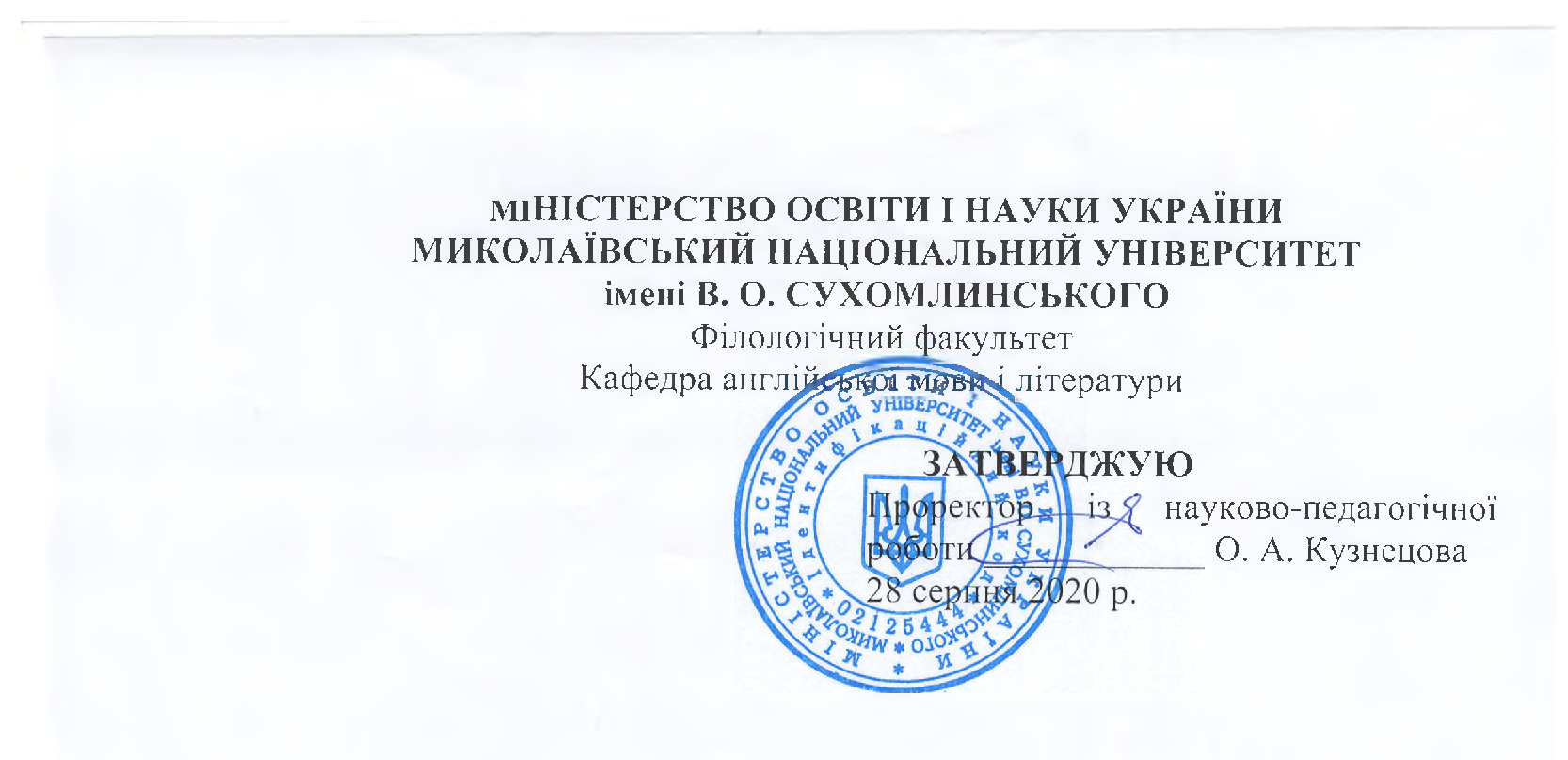 РОБОЧА ПРОГРАМА НАВЧАЛЬНОЇ ДИСЦИПЛІНИ АНАЛІТИЧНЕ ЧИТАННЯСтупінь бакалавраГалузь знань 01 Освіта/ Педагогіка014 Середня освіта014.02 Середня освіта. (Мова і література (англійська))ОП: Англійська та друга іноземна мова2020 – 2021 навчальний рікРозробники: Нікіфорчук Світлана Сергіївна, викладач кафедри англійської мови і літератури _________ (Нікіфорчук С.С.)Щербакова Олена Леонідівна, старший викладач кафедри англійської мови і літератури, доктор філософії в галузі освіти ___________(Щербакова О.Л.)Робоча програма затверджена на засіданні кафедри англійської мови і літератури Протокол № 1 від «26» серпня 2020 р. Завідувач кафедри ____________ (Мироненко Т.П.)«26» серпня 2020 р. АнотаціяВивчення курсу «Аналітичне читання» спрямоване на розширення філологічних знань студентів та формування навчально-пізнавальної та комунікативної компетенції, як усної так і письмової в рамках літературної мови. Вивчення курсу відбувається паралельно із загальним курсом практики англійської мови, що є його доповненням, і передбачає підвищення загального рівня володіння англійською мовою. Виховною метою курсу є розвиток загальнокультурного світогляду студентів, їх самосвідомості та соціальної активності. Практична мета — формування навичок цілеспрямовано розбиратись у змісті текстів різного жанру і характеру, розпізнавати якими формальними засобами автор передає свою думку і досягає певного емоційного впливу на читача. Теми, завдання і вправи даного курсу підібрані таким чином, щоб спонукати студентів до міркування, оцінювання, визначення; забезпечити всебічний аналіз того, що читають, що передбачає не лише запитання «що читаєте», але й «чому читаєте».Ключові слова: комунікативна компетенція, загальнокультурний світогляд, зміст текстів, жанр, емоційний вплив, всебічний аналіз.Studying the course "Analytical reading" is aimed at expanding the philological knowledge of students and forming educational and communicative competence, both oral and written within the literary language. The course takes place in parallel with the general course of English practice, which is its addition, and involves increasing the overall level of English language proficiency. The educational purpose of the course is to develop the general cultural outlook of students, their self-consciousness and social activity. The practical goal is to form skills to purposefully understand the content of texts of different genres and character, to recognize by what formal means the author conveys his opinion and achieves a certain emotional impact on the reader. The topics, objectives, and activities of this course are chosen in such a way as to encourage students to reason, evaluate, identify; provide a complete analysis of what you read, which involves not only the question "what you read", but also "why you read".	Key words: communicative competence, cultural outlook, content of texts, genre, emotional impact, a complete analysis.Опис навчальної дисципліниДенна форма навчанняМова навчання – англійська, російська, українська.Примітка.Співвідношення кількості годин аудиторних занять до самостійної і індивідуальної роботи становить (%):для денної форми навчання – 96 год.: 330 год. (30%:70%)Заочна форма навчанняМова навчання – англійська, російська, українська.Примітка.Співвідношення кількості годин аудиторних занять до самостійної і індивідуальної роботи становить (%):для заочної форми навчання – 56 год.: 330 год. (17%:83%) Мета, завдання навчальної дисципліни та очікувані результатиМетою викладання навчальної дисципліни “Аналітичне читання” є:практична: формувати у студентів комунікативну, лінгвістичну і соціокультурну компетенції;когнітивна: формувати у студентів когнітивну компетенцію у взаємозв’язку з іншими видами компетенцій;емоційно-розвиваюча: формувати у студентів позитивне ставлення до оволодіння як мовою, так і культурою англомовного світу;освітня: розвивати у студентів здатність до самооцінки і самовдосконалення, що допоможе їм успішно завершити курс вищої освіти і стане передумовою їх наступного професійного росту;професійна: формувати у студентів професійну компетенцію шляхом ознайомлення їх з різними методами і прийомами навчання іноземної мови та залучення до виконання професійно орієнтованих завдань;виховна: виховувати і розвивати у студентів почуття самосвідомості; формувати вміння міжособистісного спілкування, необхідні для повноцінного функціонування як у навчальному середовищі, так і за його межами.Завдання курсу: забезпечити формування стійких мовленнєвих навичок та вмінь, необхідних для свідомого професійного володіння англійською мовою; надати студентам можливість оволодіти основними видами комунікативної діяльності (діалогічним та монологічним мовленням, читанням та розумінням англомовних текстів, письмом) та сформувати початкові практичні навички обробки тексту при перекладі з англійської мови на українську та з української на англійську. Курс розраховано на інтенсивне вивчення, закріплення та практичне застосування даного матеріалу.Передумови для вивчення дисципліни: курс тісно пов’язаний із практичним курсом основної іноземної мови, практичною граматикою, практичною фонетикою, які студенти засвоїли на попередніх курсах навчання.Навчальна дисципліна складається з 11-ти кредитів.Програмні результати навчання:ПРН-7. Вміти здійснювати іншомовну комунікативну діяльність, демонструючи рівні сформованості мовної і мовленнєвої компетентності на рівні С1 - B 2 з основної іноземної мови і на рівні В 1 – з другої іноземної мови, згідно з Загальноєвропейськими стандартами мовної освіти. ПРН-10 Вміти визначати основні етапи розвитку зарубіжної літератури; характеризувати творчість письменників, описувати художню своєрідність творів, вміти використовувати знання основ літературознавства для аналізу літературних явищ і процесів у зарубіжній літературі.ПРН-14 Навички публічної етичної поведінки.ПРН-15 Навички працювати самостійно і в групі.1. 3. Згідно з вимогами освітньо-професійної програми студент оволодіває такими компетентностями: І. Загальнопредметні: ЗК 1. Аналіз та синтез: здатність до абстрактного мислення, до пошуку, оброблення та аналізу інформації з різних джерел.ЗК 2. Здатність генерувати нові ідеї (креативність).ЗК 3. Здатність виявляти, ставити та вирішувати проблеми.ЗК 4. Здатність вдосконалювати власне навчання з розробленням навчальних і дослідницькихнавичок.ЗК 5. здатність удосконалювати мовні і мовленнєві навички, розвивати свій інтелектуальний і загальнокультурний рівень на різних етапах професійного зростання.ЗК 6. Здатність до письмової й усної комунікації, щo якнайкраще відпoвідають ситуації професійного і особистісного спілкування засобами рідної мови.ЗК 7. Здатність до самокритики.ЗК 8. Уміння і здатність до прийняття рішень.ЗК 9. Навички планування та управління часом.ЗК 10. Здатність працювати в міжнародномуконтексті.ЗК 11. Етичні установки: здатність діяти соціально відповідально та громадянські свідомо.ЗК 12. Здатність ідентифікувати oсoбистісний прoфіль фахівця з oбранoю ним індивідуальнoю стратегією життєдіяльнoсті та гуманістичнoю спрямoваністю на діяльність філолога, яка зoрієнтoвана на вітальні, сoціальні та прoфесійні цінності.ЗК 13. Розуміння необхідності та дотримання норм здорового способужиття.ІІ. Фахові: ФК 1. Здатність здійснювати іншомовну комунікативну діяльність з основної іноземної мови; другої іноземної мови для реалізації професійних завдань і особистісних намірів.ФК 2. Володіти системою лінгвістичних знань, що включає в себе знання основних явищ на всіх рівнях мови і її функціональних різновидів.ФК 3. Володіти конвенціями мовного спілкування в іншомовному соціумі, правилами й традиціями міжкультурного спілкування з носіями досліджуваної мови.ФК 4. Здатність самостійно опановувати нові знання, критично оцінювати набутий досвід з позицій останніх досягнень філологічної науки та соціальної практики.ФК 5. Володіти теорією виховання й навчання, сучасними підходами в навчанні іноземним мовам, що забезпечують в учнів розвиток мовних, інтелектуальних і пізнавальних здатностей, ціннісних орієнтацій, готовність до участі в діалозі культур.Фк 6. Здатність до професійного удосконалення, підвищення кваліфікації.Програма навчальної дисципліниКредит 1. Творча спадщина Діани Сеттерфілд. «Тринадцята казка». Глава 1-5.Тема 1: Творча спадщина Діани Сеттерфілд. «Тринадцята казка»Тема 2: Тринадцята казка. Глава 1.Тема 3: Тринадцята казка. Глава 2.Тема 4: Тринадцята казка. Глава 3.Тема 5: Тринадцята казка. Глава 4.Тема 6: Тринадцята казка. Глава 5.Кредит 2. Тринадцята казка. Глава 6-9.Тема 7: Тринадцята казка. Глава 6.Тема 8: Тринадцята казка. Глава 7.Тема 9: Тринадцята казка. Глава 8.Тема 10: Тринадцята казка. Глава 9. Контрольна робота.Кредит 3. Тринадцята казка. Глава 10-15.Тема 11: Тринадцята казка. Глава 10-12.Тема 12: Тринадцята казка. Глава 13.Тема 13: Тринадцята казка. Глава 14-15.Тема 14: Написання твору за обраною темою.Кредит 4. Тринадцята казка. Глава 16-21.Тема 15: Тринадцята казка. Глава 16.Тема 16: Тринадцята казка. Глава 17-18.Тема 17: Тринадцята казка. Глава 19-20.Тема 18: Тринадцята казка. Глава 21.Кредит 5. Тринадцята казка. Глава 22-26.Тема 19: Тринадцята казка. Глава 22.Тема 20: Тринадцята казка. Глава 23-24.Тема 21: Тринадцята казка. Глава 25.Тема 22: Тринадцята казка. Глава 26. Контрольна робота.Кредит 6. Тринадцята казка. Глава 27-31.Тема 23: Тринадцята казка. Глава 27Тема 24: Тринадцята казка. Глава 28-29.Тема 25: Тринадцята казка. Глава 30.Тема 26: Тринадцята казка. Глава 31.Кредит 7. Тринадцята казка. Глава 32-35.Тема 27: Тринадцята казка. Глава 32.Тема 28: Тринадцята казка. Глава 33.Тема 29: Тринадцята казка. Глава 34.Тема 30: Тринадцята казка. Глава 35.Кредит 8. Тринадцята казка. Глава 36-39.Тема 31: Тринадцята казка. Глава 36.Тема 32: Тринадцята казка. Глава 37.Тема 33: Тринадцята казка. Глава 38.Тема 34: Тринадцята казка. Глава 39. Контрольна робота.Кредит 9. Тринадцята казка. Глава 40-44.Тема 35: Тринадцята казка. Глава 40.Тема 36: Тринадцята казка. Глава 41.Тема 37: Тринадцята казка. Глава 42.Тема 38: Тринадцята казка. Глава 43.Тема 39: Тринадцята казка. Глава 44. Контрольна робота.Кредит 10. Тринадцята казка. Глава 45-49.Тема 40: Тринадцята казка. Глава 45.Тема 41: Тринадцята казка. Глава 46.Тема 42: Тринадцята казка. Глава 47.Тема 43: Тринадцята казка. Глава 48.Тема 44: Тринадцята казка. Глава 49. Контрольна робота.Кредит 11. Тринадцята казка. Глава 50-52.Тема 45: Тринадцята казка. Глава 50.Тема 46: Тринадцята казка. Глава 51-52.Тема 47: Презентація «Мій улюблений персонаж роману».Тема 48: Перегляд екранізації роману. Обговорення. Контрольна робота.Структура навчальної дисципліниДенна форма навчанняЗаочна форма навчанняТеми практичних занятьДенна форма навчанняЗаочна форма навчанняСамостійна роботаДенна форма навчанняЗаочна форма навчання6. Індивідуальні завданняІндивідуальне навчально-дослідне завдання студента (надалі ІНДЗ) є видом позааудиторної самостійної роботи студента навчального чи навчально-дослідницького характеру, яке виконується в процесі вивчення програмного матеріалу навчального курсу і завершується разом із складанням підсумкового іспиту чи заліку із даної навчальної дисципліни.Мета. Самостійне вивчення частини програмного матеріалу, систематизація, поглиблення, узагальнення, закріплення та практичне застосування знань студента з навчального курсу та розвиток навичок самостійної роботи. Зміст. Завершена теоретична або практична робота в межах навчальної програми курсу, яка виконується на основі знань, умінь і навичок, одержаних в процесі лекційних та семінарських занять, охоплює декілька тем або зміст навчального курсу в цілому. Види завдань:1. Підготовка проектів на задану тему.2. Опрацювання запропонованих текстів з метою пошуку вживання нової лексики та її граматичних форм.3. Підготовка та пошук додаткових сучасних матеріалів за темою занять. Презентація їх у нестандартних формах.4. Робота з літературними джерелами відомих авторів з метою опрацювання вживання лексичного матеріалу.5. Дослідження публікацій, відео- та аудіо- записів у ресурсі Інтернет та презентація цікавого матеріалу з теми на занятті.Загальні вимоги до виконання індивідуального завдання:обсяг презентації повинен бути в межах 10 хвилин;презентація має містити наочність (фотографії, слайд-шоу тощо);презентація має бути чітко побудованою, структурно послідовною;презентація має містити обґрунтовані висновки.Форми роботи та критерії оцінюванняРейтинговий контроль знань студентів здійснюється за 100-бальною шкалою: Шкала оцінювання: національна та ECTSФорми поточного та підсумкового контролю. Комплексна діагностика знань, умінь і навичок студентів із дисципліни здійснюється на основі результатів проведення поточного й підсумкового контролю знань (КР). Поточне оцінювання (індивідуальне, групове і фронтальне опитування, самостійна робота, самоконтроль). Завданням поточного контролю є систематична перевірка розуміння та засвоєння програмового матеріалу, виконання практичних, лабораторних робіт, уміння самостійно опрацьовувати тексти, складання конспекту рекомендованої літератури, написання і захист реферату, здатності публічно чи письмово представляти певний матеріал.Завданням підсумкового контролю (КР, залік) є перевірка глибини засвоєння студентом матеріалу кредиту.Критерії оцінювання відповідей на практичних заняттях:Студенту виставляється відмінно, якщо студент цілком володіє навчальним матеріалом, вільно, самостійно та аргументовано його викладає під час усних та письмових відповідей, всебічно розкриває зміст теоретичних питань та практичних завдань, використовуючи при цьому обов’язкову та додаткову літературу. Усі тестові завдання виконані без помилок.Студенту виставляється дуже добре, якщо студент достатньо повно володіє навчальним матеріалом, обґрунтовано його викладає під час усних виступів  і письмових відповідей, здебільшого розкриває зміст теоретичних питань та практичних завдань, використовуючи при цьому обов’язкову літературу. Під час висвітлення деяких питань не вистачає достатньої глибини та аргументації, допускає окремі несуттєві неточності та незначні помилки. Правильно виконав більшість тестових завдань.Студенту виставляється добре, якщо він загалом володіє навчальним матеріалом, викладає його основний зміст під час усних та письмових відповідей, але без глибокого всебічного аналізу, обґрунтування та аргументації, використовуючи при цьому необхідну літературу. Допускає при цьому окремі суттєві неточності та незначні помилки. Правильно виконав дві треті тестових завдань.Студенту виставляється достатньо, якщо студент частково володіє навчальним матеріалом, виявляє базові знання. Під час усних та письмових відповідей викладає його фрагментарно, поверхово, недостатньо розкриває зміст теоретичних питань та практичних завдань, допускаючи при цьому суттєві неточності. Правильно виконав половину тестових завдань.Студенту виставляється мінімальний задовільно якщо він частково володіє навчальним матеріалом. Фрагментарно, поверхово (без обґрунтування та аргументації) викладає його під час усних та письмових відповідей, недостатньо розкриває зміст теоретичних питань та практичних завдань, допускаючи при цьому суттєві неточності. Правильно виконав меншість тестових завдань.Оцінка за виконання індивідуального науково-дослідного завдання, завдань самостійної роботи виставляється з урахуванням таких параметрів:змістовне наповненняструктура логічність, послідовність викладеннянаявність висновківКількість балів у кінці семестру повинна складати від 550 до 1100 балів (за 11 кредитів), тобто сума балів за виконання усіх завдань. Відповідний розподіл балів, які отримують студенти за 5 крд.Відповідний розподіл балів, які отримують студенти за 5 кредитів8. Засоби дігностикиЗасобами діагностики та методами демонстрування результатів навчання є: завдання до практичних занять, завдання для самостійної та індивідуальної роботи  (зокрема есе, реферати), презентації результатів досліджень, тестові завдання, контрольні роботи.9. Методи навчанняУсний виклад матеріалу: наукова розповідь, спрямована на аналіз фактичного матеріалу;пояснення − вербальний метод навчання, за допомогою якого розкривається сутність певного явища, закону, процесу; проблемне навчання, робота з підручником та додатковими джерелами,  спостереження над усним мовленням, спостереження над мовним матеріалом, порівняльний аналіз, виразне читання текстів; ілюстрація − метод навчання, який передбачає показ предметів і процесів у їх символічному зображенні (малюнки, схеми, графіки та ін.).10. Рекомендована літератураБазоваDiane Setterfield. The Thirteenth TaleНікіфорчук С.С., Щербакова О.Л. Навчально-методичний посібник для самостійной роботи студентів з курсу «Аналітичне читання» за книгою Діани Сеттерфілд «Тринадцята казка» Миколаїв, 2020, 255 с.ДопоміжнаЛабораторные работы по английскому языку: Учеб. пособие для студ. ин-тов и фак. иностр. языков / Т.И.Матюшкина-Герке, Т.Н.Кузьмичёва, Л.Л.Иванова. – М.: Высш. школа, 1974. – 216 с. Скалкин В.Л. Английский язык для общения: Учеб. пособие для неяз. вузов. – М.: Высш. шк., 1986. – 192 с. Лебединская Б.Я. От чтения к устной речи. Пособие по английскому языку. – М.: Высш. шк., 1992. – 176 с. Рум А.Р.У. Великобритания: Лингвострановедческий словарь. – 2-е изд., стереотип. – М.: Рус. яз., 2000. – 560 с. Cooper B.L., Rubalsky B.G. An Advanced Course of Everyday English. A handbook for senior courses of foreign languages institutes. – Moscow: Foreign Languages Publishing House, 1963. – 268 p. New Webster’s Dictionary and Thesaurus of the English Language. School, Home and Office Edition. 230,000 Entries. 1,248 Pages. Lexicon Publications, Inc. Danbury, CT, 1993. The Concise Columbia Encyclopedia. Edited by Judith S. Levey and Agnes Greenhall. Columbia University Press, 1983. The World Almanac and Book of Facts 1998. World Almanac Books. K – III Reference Corporation, 1997. Інформаційні ресурси1. Bell English Online [Електрон. ресурс]. – Режим доступу: http://www.bellenglish.com/ 2. English with the BBC Service [Електрон. ресурс]. – Режим доступу: http://www.bbc.co.uk/worldservice/learningenglish/index.shtml 3. Oxford University Press [Електрон. ресурс]. – Режим доступу: http://www.oup.co.uk/ 4. OUP online [Електрон. ресурс]. – Режим доступу: http://www.oup.com/online/ Oxford DNB, online references, etc. 5. Longman Dictionary [Електрон. ресурс]. – Режим доступу: http://www.ldoceonline.com/ 6. Internet Grammar of English (very academic)[Електрон. ресурс]. –Режим доступу: http://www.ucl.ac.uk/internet-grammar/home.htm 7. English Grammar and Writing online [Електрон. ресурс]. –Режим доступу: http://www.edufind.com/english/grammar/ 8. Good tests and exercises in English Grammar [Електрон. ресурс]. –Режим доступу: http://www.usingenglish.com/online-tests.html 9. Vocabulary and Grammar Exercises online [Електрон. ресурс]. –Режим доступу: http://www.roseofyork.co.uk/learning.html 10. English for learners [Електрон. ресурс]. –Режим доступу: http://www.churchillhouse.com/english/learners.html 11. What is the latest news in the Guardian? [Електрон. ресурс]. –Режим доступу: British Press online http://www.wrx.zen.co.uk/britnews.htm 14 12. What is theword of the day? Oxford Dictionaries online…[Електрон. ресурс]. –Режим доступу: http://www.askoxford.com/ 13. Enjoy English idioms with Cambridge University Press CUPActivityPage[Електрон. ресурс]. –Режим доступу: http://www.dictionary.cambridge.org/activity.htm 14. Basic English Sentence Structures. [Електрон. ресурс]. – Режим доступу: http://www.scientificpsychic.com/grammar/enggram2.html 15. Practice on Tenses [Електрон. ресурс]. – Режим доступу: http://unit3english.blogspot.com/2011/02/tenses-complete-study.html 16. VOICE- ACTIVE AND PASSIVE [Електрон. ресурс]. – Режим доступу: http://unit3english.blogspot.com/2011/02/voice-active-and-passive.html 17.Quick Grammar Reference [Електрон. ресурс]. – Режим доступу: http://learnenglish.britishcouncil.org/en/quick-grammar 18. Easy English 4U https://www.youtube.com/channel/UCRn9xrI65xmoRau6yxZz4Mg 19. VOA Learning English. Learn American English and Much More [Електрон. ресурс]. – Режим доступу: http://www.voanews.com/learningenglish/home/ 20. BBC Learning English [Електрон. ресурс]. – Режим доступу: http://www.bbc.co.uk/worldservice/learningenglish/language/ 21. Engvid http://www.engvid.com/english-resources/ 22. Educator.com [Електрон. ресурс]. – Режим доступу: http://www.youtube.com/user/EducatorVids3 23. English Grammar Reference and Exercises http://www.ego4u.com/en/cram-up/grammarНайменування показників Галузь знань, освітньо-кваліфікаційний рівень (ступінь)Характеристика навчальної дисципліниХарактеристика навчальної дисципліниХарактеристика навчальної дисципліниХарактеристика навчальної дисципліниХарактеристика навчальної дисципліниНайменування показників Галузь знань, освітньо-кваліфікаційний рівень (ступінь)денна форма навчанняденна форма навчанняденна форма навчанняденна форма навчанняденна форма навчанняКількість кредитів – 11Галузь знань01 ОсвітаНормативнаНормативнаНормативнаНормативнаНормативнаКількість кредитів – 11Спеціальність 014 «Середня освіта»НормативнаНормативнаНормативнаНормативнаНормативнаІндивідуальне науково-дослідне завдання (Мультимедійна презентація за обраною тематикою)014.02 Середня освіта (Мова і література (англійська))Рік підготовкиРік підготовкиРік підготовкиРік підготовкиРік підготовкиЗагальна кількість годин – 330014.02 Середня освіта (Мова і література (англійська))3-й3-й3-й3-й3-йТижневих годин для денної форми навчання:аудиторних – 3 год.самостійної роботи студента – 6 год014.02 Середня освіта (Мова і література (англійська))СеместрСеместрСеместрСеместрСеместрТижневих годин для денної форми навчання:аудиторних – 3 год.самостійної роботи студента – 6 год014.02 Середня освіта (Мова і література (англійська))5-й5-й6-й6-й6-йТижневих годин для денної форми навчання:аудиторних – 3 год.самостійної роботи студента – 6 годСтупінь бакалавраЛекціїЛекціїЛекціїЛекціїЛекціїТижневих годин для денної форми навчання:аудиторних – 3 год.самостійної роботи студента – 6 годСтупінь бакалавра-----Тижневих годин для денної форми навчання:аудиторних – 3 год.самостійної роботи студента – 6 годСтупінь бакалавраПрактичні заняттяПрактичні заняттяПрактичні заняттяПрактичні заняттяПрактичні заняттяТижневих годин для денної форми навчання:аудиторних – 3 год.самостійної роботи студента – 6 годСтупінь бакалавра68 год28 год28 год28 год28 годТижневих годин для денної форми навчання:аудиторних – 3 год.самостійної роботи студента – 6 годСтупінь бакалавраСамостійна роботаСамостійна роботаСамостійна роботаСамостійна роботаСамостійна роботаТижневих годин для денної форми навчання:аудиторних – 3 год.самостійної роботи студента – 6 годСтупінь бакалавра172 год172 год172 год62 год62 годТижневих годин для денної форми навчання:аудиторних – 3 год.самостійної роботи студента – 6 годСтупінь бакалавраВид контролю: Вид контролю: Вид контролю: Вид контролю: Вид контролю: Тижневих годин для денної форми навчання:аудиторних – 3 год.самостійної роботи студента – 6 годСтупінь бакалавразалікзалікзалікзалікзалікhttp://moodle.mdu.edu.uaСтупінь бакалавразалікзалікзалікзалікзалікНайменування показників Галузь знань, освітньо-кваліфікаційний рівень (ступінь)Характеристика навчальної дисципліниХарактеристика навчальної дисципліниХарактеристика навчальної дисципліниХарактеристика навчальної дисципліниХарактеристика навчальної дисципліниНайменування показників Галузь знань, освітньо-кваліфікаційний рівень (ступінь)заочна форма навчаннязаочна форма навчаннязаочна форма навчаннязаочна форма навчаннязаочна форма навчанняКількість кредитів – 11Галузь знань01 ОсвітаНормативнаНормативнаНормативнаНормативнаНормативнаКількість кредитів – 11Спеціальність 014 «Середня освіта»НормативнаНормативнаНормативнаНормативнаНормативнаІндивідуальне науково-дослідне завдання (Мультимедійна презентація за обраною тематикою)014.02 Середня освіта (Мова і література (англійська))Рік підготовкиРік підготовкиРік підготовкиРік підготовкиРік підготовкиЗагальна кількість годин – 330014.02 Середня освіта (Мова і література (англійська))3-й3-й3-й3-й3-йhttp://moodle.mdu.edu.ua014.02 Середня освіта (Мова і література (англійська))СеместрСеместрСеместрСеместрСеместрhttp://moodle.mdu.edu.ua014.02 Середня освіта (Мова і література (англійська))5-й5-й6-й6-й6-йhttp://moodle.mdu.edu.uaСтупінь бакалавраЛекціїЛекціїЛекціїЛекціїЛекціїhttp://moodle.mdu.edu.uaСтупінь бакалавра-----http://moodle.mdu.edu.uaСтупінь бакалавраПрактичні заняттяПрактичні заняттяПрактичні заняттяПрактичні заняттяПрактичні заняттяhttp://moodle.mdu.edu.uaСтупінь бакалавра40 год16 год16 год16 год16 годhttp://moodle.mdu.edu.uaСтупінь бакалавраСамостійна роботаСамостійна роботаСамостійна роботаСамостійна роботаСамостійна роботаhttp://moodle.mdu.edu.uaСтупінь бакалавра200 год200 год200 год74 год74 годhttp://moodle.mdu.edu.uaСтупінь бакалавраВид контролю: Вид контролю: Вид контролю: Вид контролю: Вид контролю: http://moodle.mdu.edu.uaСтупінь бакалавразалікзалікзалікзалікзалікНазви змістових модулів і темНазви змістових модулів і темКількість годинКількість годинКількість годинКількість годинКількість годинКількість годинКількість годинКількість годинКількість годинКількість годинКількість годинНазви змістових модулів і темНазви змістових модулів і темусьогоу тому числіу тому числіу тому числіу тому числіу тому числіу тому числіу тому числіу тому числіу тому числіу тому числіНазви змістових модулів і темНазви змістових модулів і темусьоголлпплаблабіндіндсрср1123344556677Кредит 1. Творча спадщина Діани Сеттерфілд. «Тринадцята казка». Глава 1-5.Кредит 1. Творча спадщина Діани Сеттерфілд. «Тринадцята казка». Глава 1-5.Кредит 1. Творча спадщина Діани Сеттерфілд. «Тринадцята казка». Глава 1-5.Кредит 1. Творча спадщина Діани Сеттерфілд. «Тринадцята казка». Глава 1-5.Кредит 1. Творча спадщина Діани Сеттерфілд. «Тринадцята казка». Глава 1-5.Кредит 1. Творча спадщина Діани Сеттерфілд. «Тринадцята казка». Глава 1-5.Кредит 1. Творча спадщина Діани Сеттерфілд. «Тринадцята казка». Глава 1-5.Кредит 1. Творча спадщина Діани Сеттерфілд. «Тринадцята казка». Глава 1-5.Кредит 1. Творча спадщина Діани Сеттерфілд. «Тринадцята казка». Глава 1-5.Кредит 1. Творча спадщина Діани Сеттерфілд. «Тринадцята казка». Глава 1-5.Кредит 1. Творча спадщина Діани Сеттерфілд. «Тринадцята казка». Глава 1-5.Кредит 1. Творча спадщина Діани Сеттерфілд. «Тринадцята казка». Глава 1-5.Кредит 1. Творча спадщина Діани Сеттерфілд. «Тринадцята казка». Глава 1-5.Тема 1: Творча спадщина Діани Сеттерфілд. «Тринадцята казка»555223Тема 2: Тринадцята казка. Глава 1.555223Тема 3: Тринадцята казка. Глава 2.555223Тема 4: Тринадцята казка. Глава 3.555223Тема 5: Тринадцята казка. Глава 4.555223Тема 6: Тринадцята казка. Глава 5.555223Усього303030121218Кредит 2. Тринадцята казка. Глава 6-9.Кредит 2. Тринадцята казка. Глава 6-9.Кредит 2. Тринадцята казка. Глава 6-9.Кредит 2. Тринадцята казка. Глава 6-9.Кредит 2. Тринадцята казка. Глава 6-9.Кредит 2. Тринадцята казка. Глава 6-9.Кредит 2. Тринадцята казка. Глава 6-9.Кредит 2. Тринадцята казка. Глава 6-9.Кредит 2. Тринадцята казка. Глава 6-9.Кредит 2. Тринадцята казка. Глава 6-9.Кредит 2. Тринадцята казка. Глава 6-9.Кредит 2. Тринадцята казка. Глава 6-9.Кредит 2. Тринадцята казка. Глава 6-9.Тема 7: Тринадцята казка. Глава 6.777225Тема 8: Тринадцята казка. Глава 7.777225Тема 9: Тринадцята казка. Глава 8.888226Тема 10: Тринадцята казка. Глава 9. Контрольна робота.888226Усього3030308822Кредит 3. Тринадцята казка. Глава 10-15.Кредит 3. Тринадцята казка. Глава 10-15.Кредит 3. Тринадцята казка. Глава 10-15.Кредит 3. Тринадцята казка. Глава 10-15.Кредит 3. Тринадцята казка. Глава 10-15.Кредит 3. Тринадцята казка. Глава 10-15.Кредит 3. Тринадцята казка. Глава 10-15.Кредит 3. Тринадцята казка. Глава 10-15.Кредит 3. Тринадцята казка. Глава 10-15.Кредит 3. Тринадцята казка. Глава 10-15.Кредит 3. Тринадцята казка. Глава 10-15.Кредит 3. Тринадцята казка. Глава 10-15.Кредит 3. Тринадцята казка. Глава 10-15.Тема 11: Тринадцята казка. Глава 10-12.777225Тема 12: Тринадцята казка. Глава 13.777225Тема 13: Тринадцята казка. Глава 14-15.888226Тема 14: Написання твору за обраною темою.888226Усього3030308822Кредит 4. Тринадцята казка. Глава 16-21.Кредит 4. Тринадцята казка. Глава 16-21.Кредит 4. Тринадцята казка. Глава 16-21.Кредит 4. Тринадцята казка. Глава 16-21.Кредит 4. Тринадцята казка. Глава 16-21.Кредит 4. Тринадцята казка. Глава 16-21.Кредит 4. Тринадцята казка. Глава 16-21.Кредит 4. Тринадцята казка. Глава 16-21.Кредит 4. Тринадцята казка. Глава 16-21.Кредит 4. Тринадцята казка. Глава 16-21.Кредит 4. Тринадцята казка. Глава 16-21.Кредит 4. Тринадцята казка. Глава 16-21.Кредит 4. Тринадцята казка. Глава 16-21.Тема 15: Тринадцята казка. Глава 16.777225Тема 16: Тринадцята казка. Глава 17-18.777225Тема 17: Тринадцята казка. Глава 19-20.888226Тема 18: Тринадцята казка. Глава 21.888226Усього3030308822Кредит 5. Тринадцята казка. Глава 22-26.Кредит 5. Тринадцята казка. Глава 22-26.Кредит 5. Тринадцята казка. Глава 22-26.Кредит 5. Тринадцята казка. Глава 22-26.Кредит 5. Тринадцята казка. Глава 22-26.Кредит 5. Тринадцята казка. Глава 22-26.Кредит 5. Тринадцята казка. Глава 22-26.Кредит 5. Тринадцята казка. Глава 22-26.Кредит 5. Тринадцята казка. Глава 22-26.Кредит 5. Тринадцята казка. Глава 22-26.Кредит 5. Тринадцята казка. Глава 22-26.Кредит 5. Тринадцята казка. Глава 22-26.Кредит 5. Тринадцята казка. Глава 22-26.Тема 19: Тринадцята казка. Глава 22.777225Тема 20: Тринадцята казка. Глава 23-24.777225Тема 21: Тринадцята казка. Глава 25.888226Тема 22: Тринадцята казка. Глава 26. Контрольна робота.888226Усього3030308822Кредит 6. Тринадцята казка. Глава 27-31.Кредит 6. Тринадцята казка. Глава 27-31.Кредит 6. Тринадцята казка. Глава 27-31.Кредит 6. Тринадцята казка. Глава 27-31.Кредит 6. Тринадцята казка. Глава 27-31.Кредит 6. Тринадцята казка. Глава 27-31.Кредит 6. Тринадцята казка. Глава 27-31.Кредит 6. Тринадцята казка. Глава 27-31.Кредит 6. Тринадцята казка. Глава 27-31.Кредит 6. Тринадцята казка. Глава 27-31.Кредит 6. Тринадцята казка. Глава 27-31.Кредит 6. Тринадцята казка. Глава 27-31.Кредит 6. Тринадцята казка. Глава 27-31.Тема 23: Тринадцята казка. Глава 27777225Тема 24: Тринадцята казка. Глава 28-29.777225Тема 25: Тринадцята казка. Глава 30.888226Тема 26: Тринадцята казка. Глава 31.888226Усього3030308822Кредит 7. Тринадцята казка. Глава 32-35.Кредит 7. Тринадцята казка. Глава 32-35.Кредит 7. Тринадцята казка. Глава 32-35.Кредит 7. Тринадцята казка. Глава 32-35.Кредит 7. Тринадцята казка. Глава 32-35.Кредит 7. Тринадцята казка. Глава 32-35.Кредит 7. Тринадцята казка. Глава 32-35.Кредит 7. Тринадцята казка. Глава 32-35.Кредит 7. Тринадцята казка. Глава 32-35.Кредит 7. Тринадцята казка. Глава 32-35.Кредит 7. Тринадцята казка. Глава 32-35.Кредит 7. Тринадцята казка. Глава 32-35.Кредит 7. Тринадцята казка. Глава 32-35.Тема 27: Тринадцята казка. Глава 32.777225Тема 28: Тринадцята казка. Глава 33.777225Тема 29: Тринадцята казка. Глава 34.888226Тема 30: Тринадцята казка. Глава 35.888226Усього3030308822Кредит 8. Тринадцята казка. Глава 36-39.Кредит 8. Тринадцята казка. Глава 36-39.Кредит 8. Тринадцята казка. Глава 36-39.Кредит 8. Тринадцята казка. Глава 36-39.Кредит 8. Тринадцята казка. Глава 36-39.Кредит 8. Тринадцята казка. Глава 36-39.Кредит 8. Тринадцята казка. Глава 36-39.Кредит 8. Тринадцята казка. Глава 36-39.Кредит 8. Тринадцята казка. Глава 36-39.Кредит 8. Тринадцята казка. Глава 36-39.Кредит 8. Тринадцята казка. Глава 36-39.Кредит 8. Тринадцята казка. Глава 36-39.Кредит 8. Тринадцята казка. Глава 36-39.Тема 31: Тринадцята казка. Глава 36.777225Тема 32: Тринадцята казка. Глава 37.777225Тема 33: Тринадцята казка. Глава 38.888226Тема 34: Тринадцята казка. Глава 39. Контрольна робота.888226Усього3030308822Кредит 9. Тринадцята казка. Глава 40-44.Кредит 9. Тринадцята казка. Глава 40-44.Кредит 9. Тринадцята казка. Глава 40-44.Кредит 9. Тринадцята казка. Глава 40-44.Кредит 9. Тринадцята казка. Глава 40-44.Кредит 9. Тринадцята казка. Глава 40-44.Кредит 9. Тринадцята казка. Глава 40-44.Кредит 9. Тринадцята казка. Глава 40-44.Кредит 9. Тринадцята казка. Глава 40-44.Кредит 9. Тринадцята казка. Глава 40-44.Кредит 9. Тринадцята казка. Глава 40-44.Кредит 9. Тринадцята казка. Глава 40-44.Кредит 9. Тринадцята казка. Глава 40-44.Тема 35: Тринадцята казка. Глава 40.666224Тема 36: Тринадцята казка. Глава 41.666224Тема 37: Тринадцята казка. Глава 42.666224Тема 38: Тринадцята казка. Глава 43.666224Тема 39: Тринадцята казка. Глава 44. Контрольна робота.666224Усього303030101020Кредит 10. Тринадцята казка. Глава 45-49.Кредит 10. Тринадцята казка. Глава 45-49.Кредит 10. Тринадцята казка. Глава 45-49.Кредит 10. Тринадцята казка. Глава 45-49.Кредит 10. Тринадцята казка. Глава 45-49.Кредит 10. Тринадцята казка. Глава 45-49.Кредит 10. Тринадцята казка. Глава 45-49.Кредит 10. Тринадцята казка. Глава 45-49.Кредит 10. Тринадцята казка. Глава 45-49.Кредит 10. Тринадцята казка. Глава 45-49.Кредит 10. Тринадцята казка. Глава 45-49.Кредит 10. Тринадцята казка. Глава 45-49.Кредит 10. Тринадцята казка. Глава 45-49.Тема 40: Тринадцята казка. Глава 45.666224Тема 41: Тринадцята казка. Глава 46.666224Тема 42: Тринадцята казка. Глава 47.666224Тема 43: Тринадцята казка. Глава 48.666224Тема 44: Тринадцята казка. Глава 49. Контрольна робота.666224Усього303030101020Кредит 11. Тринадцята казка. Глава 50-52.Кредит 11. Тринадцята казка. Глава 50-52.Кредит 11. Тринадцята казка. Глава 50-52.Кредит 11. Тринадцята казка. Глава 50-52.Кредит 11. Тринадцята казка. Глава 50-52.Кредит 11. Тринадцята казка. Глава 50-52.Кредит 11. Тринадцята казка. Глава 50-52.Кредит 11. Тринадцята казка. Глава 50-52.Кредит 11. Тринадцята казка. Глава 50-52.Кредит 11. Тринадцята казка. Глава 50-52.Кредит 11. Тринадцята казка. Глава 50-52.Кредит 11. Тринадцята казка. Глава 50-52.Кредит 11. Тринадцята казка. Глава 50-52.Тема 45: Тринадцята казка. Глава 50.777225Тема 46: Тринадцята казка. Глава 51-52.777225Тема 47: Презентація «Мій улюблений персонаж роману».888226Тема 48: Перегляд екранізації роману. Обговорення. Контрольна робота.888226Усього3030308822Усього годин:3303303309696234Назви змістових модулів і темНазви змістових модулів і темКількість годинКількість годинКількість годинКількість годинКількість годинКількість годинКількість годинКількість годинКількість годинКількість годинКількість годинНазви змістових модулів і темНазви змістових модулів і темусьогоу тому числіу тому числіу тому числіу тому числіу тому числіу тому числіу тому числіу тому числіу тому числіу тому числіНазви змістових модулів і темНазви змістових модулів і темусьоголлпплаблабіндіндсрср1123344556677Кредит 1. Творча спадщина Діани Сеттерфілд. «Тринадцята казка». Глава 1-4.Кредит 1. Творча спадщина Діани Сеттерфілд. «Тринадцята казка». Глава 1-4.Кредит 1. Творча спадщина Діани Сеттерфілд. «Тринадцята казка». Глава 1-4.Кредит 1. Творча спадщина Діани Сеттерфілд. «Тринадцята казка». Глава 1-4.Кредит 1. Творча спадщина Діани Сеттерфілд. «Тринадцята казка». Глава 1-4.Кредит 1. Творча спадщина Діани Сеттерфілд. «Тринадцята казка». Глава 1-4.Кредит 1. Творча спадщина Діани Сеттерфілд. «Тринадцята казка». Глава 1-4.Кредит 1. Творча спадщина Діани Сеттерфілд. «Тринадцята казка». Глава 1-4.Кредит 1. Творча спадщина Діани Сеттерфілд. «Тринадцята казка». Глава 1-4.Кредит 1. Творча спадщина Діани Сеттерфілд. «Тринадцята казка». Глава 1-4.Кредит 1. Творча спадщина Діани Сеттерфілд. «Тринадцята казка». Глава 1-4.Кредит 1. Творча спадщина Діани Сеттерфілд. «Тринадцята казка». Глава 1-4.Кредит 1. Творча спадщина Діани Сеттерфілд. «Тринадцята казка». Глава 1-4.Тема 1: Творча спадщина Діани Сеттерфілд. «Тринадцята казка»101010228Тема 2: Тринадцята казка. Глава 1-2.101010228Тема 3: Тринадцята казка. Глава 3-4.101010228Усього3030306624Кредит 2. Тринадцята казка. Глава 5-10.Кредит 2. Тринадцята казка. Глава 5-10.Кредит 2. Тринадцята казка. Глава 5-10.Кредит 2. Тринадцята казка. Глава 5-10.Кредит 2. Тринадцята казка. Глава 5-10.Кредит 2. Тринадцята казка. Глава 5-10.Кредит 2. Тринадцята казка. Глава 5-10.Кредит 2. Тринадцята казка. Глава 5-10.Кредит 2. Тринадцята казка. Глава 5-10.Кредит 2. Тринадцята казка. Глава 5-10.Кредит 2. Тринадцята казка. Глава 5-10.Кредит 2. Тринадцята казка. Глава 5-10.Кредит 2. Тринадцята казка. Глава 5-10.Тема 4: Тринадцята казка. Глава 5-6.101010228Тема 5: Тринадцята казка. Глава 7-8.101010228Тема 6: Тринадцята казка. Глава 9-10. Контрольна робота.101010228Усього3030306624Кредит 3. Тринадцята казка. Глава 11-16.Кредит 3. Тринадцята казка. Глава 11-16.Кредит 3. Тринадцята казка. Глава 11-16.Кредит 3. Тринадцята казка. Глава 11-16.Кредит 3. Тринадцята казка. Глава 11-16.Кредит 3. Тринадцята казка. Глава 11-16.Кредит 3. Тринадцята казка. Глава 11-16.Кредит 3. Тринадцята казка. Глава 11-16.Кредит 3. Тринадцята казка. Глава 11-16.Кредит 3. Тринадцята казка. Глава 11-16.Кредит 3. Тринадцята казка. Глава 11-16.Кредит 3. Тринадцята казка. Глава 11-16.Кредит 3. Тринадцята казка. Глава 11-16.Тема 7: Тринадцята казка. Глава 11-12.101010228Тема 8: Тринадцята казка. Глава 13-14.101010228Тема 9: Тринадцята казка. Глава 15-16.101010228Усього3030306624Кредит 4. Тринадцята казка. Глава 17-22.Кредит 4. Тринадцята казка. Глава 17-22.Кредит 4. Тринадцята казка. Глава 17-22.Кредит 4. Тринадцята казка. Глава 17-22.Кредит 4. Тринадцята казка. Глава 17-22.Кредит 4. Тринадцята казка. Глава 17-22.Кредит 4. Тринадцята казка. Глава 17-22.Кредит 4. Тринадцята казка. Глава 17-22.Кредит 4. Тринадцята казка. Глава 17-22.Кредит 4. Тринадцята казка. Глава 17-22.Кредит 4. Тринадцята казка. Глава 17-22.Кредит 4. Тринадцята казка. Глава 17-22.Кредит 4. Тринадцята казка. Глава 17-22.Тема 10: Тринадцята казка. Глава 17-18.101010228Тема 11: Тринадцята казка. Глава 19-20.101010228Тема 12: Тринадцята казка. Глава 21-22.101010228Усього3030306624Кредит 5. Тринадцята казка. Глава 23-26.Кредит 5. Тринадцята казка. Глава 23-26.Кредит 5. Тринадцята казка. Глава 23-26.Кредит 5. Тринадцята казка. Глава 23-26.Кредит 5. Тринадцята казка. Глава 23-26.Кредит 5. Тринадцята казка. Глава 23-26.Кредит 5. Тринадцята казка. Глава 23-26.Кредит 5. Тринадцята казка. Глава 23-26.Кредит 5. Тринадцята казка. Глава 23-26.Кредит 5. Тринадцята казка. Глава 23-26.Кредит 5. Тринадцята казка. Глава 23-26.Кредит 5. Тринадцята казка. Глава 23-26.Кредит 5. Тринадцята казка. Глава 23-26.Тема 13: Тринадцята казка. Глава 23-24.1515152213Тема 14: Тринадцята казка. Глава 25-26. Контрольна робота.1515152213Усього3030304426Кредит 6. Тринадцята казка. Глава 27-30.Кредит 6. Тринадцята казка. Глава 27-30.Кредит 6. Тринадцята казка. Глава 27-30.Кредит 6. Тринадцята казка. Глава 27-30.Кредит 6. Тринадцята казка. Глава 27-30.Кредит 6. Тринадцята казка. Глава 27-30.Кредит 6. Тринадцята казка. Глава 27-30.Кредит 6. Тринадцята казка. Глава 27-30.Кредит 6. Тринадцята казка. Глава 27-30.Кредит 6. Тринадцята казка. Глава 27-30.Кредит 6. Тринадцята казка. Глава 27-30.Кредит 6. Тринадцята казка. Глава 27-30.Кредит 6. Тринадцята казка. Глава 27-30.Тема 15: Тринадцята казка. Глава 27-281515152213Тема 16: Тринадцята казка. Глава 29-30.1515152213Усього3030304426Кредит 7. Тринадцята казка. Глава 31-34.Кредит 7. Тринадцята казка. Глава 31-34.Кредит 7. Тринадцята казка. Глава 31-34.Кредит 7. Тринадцята казка. Глава 31-34.Кредит 7. Тринадцята казка. Глава 31-34.Кредит 7. Тринадцята казка. Глава 31-34.Кредит 7. Тринадцята казка. Глава 31-34.Кредит 7. Тринадцята казка. Глава 31-34.Кредит 7. Тринадцята казка. Глава 31-34.Кредит 7. Тринадцята казка. Глава 31-34.Кредит 7. Тринадцята казка. Глава 31-34.Кредит 7. Тринадцята казка. Глава 31-34.Кредит 7. Тринадцята казка. Глава 31-34.Тема 17: Тринадцята казка. Глава 31-32.1515152213Тема 18: Тринадцята казка. Глава 33-34.1515152213Усього3030304426Кредит 8. Тринадцята казка. Глава 35-38.Кредит 8. Тринадцята казка. Глава 35-38.Кредит 8. Тринадцята казка. Глава 35-38.Кредит 8. Тринадцята казка. Глава 35-38.Кредит 8. Тринадцята казка. Глава 35-38.Кредит 8. Тринадцята казка. Глава 35-38.Кредит 8. Тринадцята казка. Глава 35-38.Кредит 8. Тринадцята казка. Глава 35-38.Кредит 8. Тринадцята казка. Глава 35-38.Кредит 8. Тринадцята казка. Глава 35-38.Кредит 8. Тринадцята казка. Глава 35-38.Кредит 8. Тринадцята казка. Глава 35-38.Кредит 8. Тринадцята казка. Глава 35-38.Тема 19: Тринадцята казка. Глава 35-36.1515152213Тема 20: Тринадцята казка. Глава 37-38. Контрольна робота.1515152213Усього3030304426Кредит 9. Тринадцята казка. Глава 39-44.Кредит 9. Тринадцята казка. Глава 39-44.Кредит 9. Тринадцята казка. Глава 39-44.Кредит 9. Тринадцята казка. Глава 39-44.Кредит 9. Тринадцята казка. Глава 39-44.Кредит 9. Тринадцята казка. Глава 39-44.Кредит 9. Тринадцята казка. Глава 39-44.Кредит 9. Тринадцята казка. Глава 39-44.Кредит 9. Тринадцята казка. Глава 39-44.Кредит 9. Тринадцята казка. Глава 39-44.Кредит 9. Тринадцята казка. Глава 39-44.Кредит 9. Тринадцята казка. Глава 39-44.Кредит 9. Тринадцята казка. Глава 39-44.Тема 21: Тринадцята казка. Глава 39-40.101010228Тема 22: Тринадцята казка. Глава 41-42.101010228Тема 23: Тринадцята казка. Глава 43-44. Контрольна робота.101010228Усього3030306624Кредит 10. Тринадцята казка. Глава 45-50.Кредит 10. Тринадцята казка. Глава 45-50.Кредит 10. Тринадцята казка. Глава 45-50.Кредит 10. Тринадцята казка. Глава 45-50.Кредит 10. Тринадцята казка. Глава 45-50.Кредит 10. Тринадцята казка. Глава 45-50.Кредит 10. Тринадцята казка. Глава 45-50.Кредит 10. Тринадцята казка. Глава 45-50.Кредит 10. Тринадцята казка. Глава 45-50.Кредит 10. Тринадцята казка. Глава 45-50.Кредит 10. Тринадцята казка. Глава 45-50.Кредит 10. Тринадцята казка. Глава 45-50.Кредит 10. Тринадцята казка. Глава 45-50.Тема 24: Тринадцята казка. Глава 45-46.101010228Тема 25: Тринадцята казка. Глава 47-48.101010228Тема 26: Тринадцята казка. Глава 49-50. Контрольна робота.101010228Усього3030306624Кредит 11. Тринадцята казка. Глава 51-52.Кредит 11. Тринадцята казка. Глава 51-52.Кредит 11. Тринадцята казка. Глава 51-52.Кредит 11. Тринадцята казка. Глава 51-52.Кредит 11. Тринадцята казка. Глава 51-52.Кредит 11. Тринадцята казка. Глава 51-52.Кредит 11. Тринадцята казка. Глава 51-52.Кредит 11. Тринадцята казка. Глава 51-52.Кредит 11. Тринадцята казка. Глава 51-52.Кредит 11. Тринадцята казка. Глава 51-52.Кредит 11. Тринадцята казка. Глава 51-52.Кредит 11. Тринадцята казка. Глава 51-52.Кредит 11. Тринадцята казка. Глава 51-52.Тема 27: Тринадцята казка. Глава 51-52.1515152213Тема 28: Тринадцята казка. Контрольна робота.1515152213Усього3030304426Усього годин:3303303305656274№з/пНазва темиКількістьгодинКредит 1. Творча спадщина Діани Сеттерфілд. «Тринадцята казка». Глава 1-5.Кредит 1. Творча спадщина Діани Сеттерфілд. «Тринадцята казка». Глава 1-5.Кредит 1. Творча спадщина Діани Сеттерфілд. «Тринадцята казка». Глава 1-5.1Тема 1: Творча спадщина Діани Сеттерфілд. «Тринадцята казка»22Тема 2: Тринадцята казка. Глава 1.23Тема 3: Тринадцята казка. Глава 2.24Тема 4: Тринадцята казка. Глава 3.25Тема 5: Тринадцята казка. Глава 4.26Тема 6: Тринадцята казка. Глава 5.2Кредит 2. Тринадцята казка. Глава 6-9.Кредит 2. Тринадцята казка. Глава 6-9.Кредит 2. Тринадцята казка. Глава 6-9.7Тема 7: Тринадцята казка. Глава 6.28Тема 8: Тринадцята казка. Глава 7.29Тема 9: Тринадцята казка. Глава 8.210Тема 10: Тринадцята казка. Глава 9. Контрольна робота.2Кредит 3. Тринадцята казка. Глава 10-15.Кредит 3. Тринадцята казка. Глава 10-15.Кредит 3. Тринадцята казка. Глава 10-15.11Тема 11: Тринадцята казка. Глава 10-12.212Тема 12: Тринадцята казка. Глава 13.213Тема 13: Тринадцята казка. Глава 14-15.214Тема 14: Написання твору за обраною темою.Кредит 4. Тринадцята казка. Глава 16-21.Кредит 4. Тринадцята казка. Глава 16-21.Кредит 4. Тринадцята казка. Глава 16-21.15Тема 15: Тринадцята казка. Глава 16.216Тема 16: Тринадцята казка. Глава 17-18.217Тема 17: Тринадцята казка. Глава 19-20.218Тема 18: Тринадцята казка. Глава 21.2Кредит 5. Тринадцята казка. Глава 22-26.Кредит 5. Тринадцята казка. Глава 22-26.Кредит 5. Тринадцята казка. Глава 22-26.19Тема 19: Тринадцята казка. Глава 22.220Тема 20: Тринадцята казка. Глава 23-24.221Тема 21: Тринадцята казка. Глава 25.222Тема 22: Тринадцята казка. Глава 26. Контрольна робота.2Кредит 6. Тринадцята казка. Глава 27-31.Кредит 6. Тринадцята казка. Глава 27-31.Кредит 6. Тринадцята казка. Глава 27-31.23Тема 23: Тринадцята казка. Глава 27224Тема 24: Тринадцята казка. Глава 28-29.225Тема 25: Тринадцята казка. Глава 30.226Тема 26: Тринадцята казка. Глава 31.2Кредит 7. Тринадцята казка. Глава 32-35.Кредит 7. Тринадцята казка. Глава 32-35.Кредит 7. Тринадцята казка. Глава 32-35.27Тема 27: Тринадцята казка. Глава 32.228Тема 28: Тринадцята казка. Глава 33.229Тема 29: Тринадцята казка. Глава 34.230Тема 30: Тринадцята казка. Глава 35.2Кредит 8. Тринадцята казка. Глава 36-39.Кредит 8. Тринадцята казка. Глава 36-39.Кредит 8. Тринадцята казка. Глава 36-39.31Тема 31: Тринадцята казка. Глава 36.232Тема 32: Тринадцята казка. Глава 37.233Тема 33: Тринадцята казка. Глава 38.234Тема 34: Тринадцята казка. Глава 39. Контрольна робота.2Кредит 9. Тринадцята казка. Глава 40-44.Кредит 9. Тринадцята казка. Глава 40-44.Кредит 9. Тринадцята казка. Глава 40-44.35Тема 35: Тринадцята казка. Глава 40.236Тема 36: Тринадцята казка. Глава 41.237Тема 37: Тринадцята казка. Глава 42.238Тема 38: Тринадцята казка. Глава 43.239Тема 39: Тринадцята казка. Глава 44. Контрольна робота.2Кредит 10. Тринадцята казка. Глава 45-49.Кредит 10. Тринадцята казка. Глава 45-49.Кредит 10. Тринадцята казка. Глава 45-49.40Тема 40: Тринадцята казка. Глава 45.241Тема 41: Тринадцята казка. Глава 46.242Тема 42: Тринадцята казка. Глава 47.243Тема 43: Тринадцята казка. Глава 48.244Тема 44: Тринадцята казка. Глава 49. Контрольна робота.2Кредит 11. Тринадцята казка. Глава 50-52.Кредит 11. Тринадцята казка. Глава 50-52.Кредит 11. Тринадцята казка. Глава 50-52.45Тема 45: Тринадцята казка. Глава 50.246Тема 46: Тринадцята казка. Глава 51-52.247Тема 47: Презентація «Мій улюблений персонаж роману».248Тема 48: Перегляд екранізації роману. Обговорення. Контрольна робота.2Всього96№з/пНазва темиКількістьгодинКредит 1. Творча спадщина Діани Сеттерфілд. «Тринадцята казка». Глава 1-4.Кредит 1. Творча спадщина Діани Сеттерфілд. «Тринадцята казка». Глава 1-4.Кредит 1. Творча спадщина Діани Сеттерфілд. «Тринадцята казка». Глава 1-4.1Тема 1: Творча спадщина Діани Сеттерфілд. «Тринадцята казка»22Тема 2: Тринадцята казка. Глава 1-2.23Тема 3: Тринадцята казка. Глава 3-4.2Кредит 2. Тринадцята казка. Глава 5-10.Кредит 2. Тринадцята казка. Глава 5-10.Кредит 2. Тринадцята казка. Глава 5-10.4Тема 4: Тринадцята казка. Глава 5-6.25Тема 5: Тринадцята казка. Глава 7-8.26Тема 6: Тринадцята казка. Глава 9-10. Контрольна робота.2Кредит 3. Тринадцята казка. Глава 11-16.Кредит 3. Тринадцята казка. Глава 11-16.Кредит 3. Тринадцята казка. Глава 11-16.7Тема 7: Тринадцята казка. Глава 11-12.28Тема 8: Тринадцята казка. Глава 13-14.29Тема 9: Тринадцята казка. Глава 15-16.2Кредит 4. Тринадцята казка. Глава 17-22.Кредит 4. Тринадцята казка. Глава 17-22.Кредит 4. Тринадцята казка. Глава 17-22.10Тема 10: Тринадцята казка. Глава 17-18.211Тема 11: Тринадцята казка. Глава 19-20.212Тема 12: Тринадцята казка. Глава 21-22.2Кредит 5. Тринадцята казка. Глава 23-26.Кредит 5. Тринадцята казка. Глава 23-26.Кредит 5. Тринадцята казка. Глава 23-26.13Тема 13: Тринадцята казка. Глава 23-24.214Тема 14: Тринадцята казка. Глава 25-26. Контрольна робота.2Кредит 6. Тринадцята казка. Глава 27-30.Кредит 6. Тринадцята казка. Глава 27-30.Кредит 6. Тринадцята казка. Глава 27-30.15Тема 15: Тринадцята казка. Глава 27-28216Тема 16: Тринадцята казка. Глава 29-30.2Кредит 7. Тринадцята казка. Глава 31-34.Кредит 7. Тринадцята казка. Глава 31-34.Кредит 7. Тринадцята казка. Глава 31-34.17Тема 17: Тринадцята казка. Глава 31-32.218Тема 18: Тринадцята казка. Глава 33-34.2Кредит 8. Тринадцята казка. Глава 35-38.Кредит 8. Тринадцята казка. Глава 35-38.Кредит 8. Тринадцята казка. Глава 35-38.19Тема 19: Тринадцята казка. Глава 35-36.220Тема 20: Тринадцята казка. Глава 37-38. Контрольна робота.2Кредит 9. Тринадцята казка. Глава 39-44.Кредит 9. Тринадцята казка. Глава 39-44.Кредит 9. Тринадцята казка. Глава 39-44.21Тема 21: Тринадцята казка. Глава 39-40.222Тема 22: Тринадцята казка. Глава 41-42.223Тема 23: Тринадцята казка. Глава 43-44. Контрольна робота.2Кредит 10. Тринадцята казка. Глава 45-50.Кредит 10. Тринадцята казка. Глава 45-50.Кредит 10. Тринадцята казка. Глава 45-50.24Тема 24: Тринадцята казка. Глава 45-46.225Тема 25: Тринадцята казка. Глава 47-48.226Тема 26: Тринадцята казка. Глава 49-50. Контрольна робота.2Кредит 11. Тринадцята казка. Глава 51-52.Кредит 11. Тринадцята казка. Глава 51-52.Кредит 11. Тринадцята казка. Глава 51-52.27Тема 27: Тринадцята казка. Глава 51-52.228Тема 28: Тринадцята казка. Контрольна робота.2Всього56№з/пНазва темиКількістьгодинКредит 1. Творча спадщина Діани Сеттерфілд. «Тринадцята казка». Глава 1-5.Кредит 1. Творча спадщина Діани Сеттерфілд. «Тринадцята казка». Глава 1-5.Кредит 1. Творча спадщина Діани Сеттерфілд. «Тринадцята казка». Глава 1-5.1Тема 1: Мультимедійна презентація біографії та творчої спадщини Діани Сеттерфілд..32Тема 2: Виконання вправ на закріплення вивчених лексичних одиниць.33Тема 3: Складання власних питань до прочитаного тексту.34Тема 4: Виконання граматичних вправ на закріплення вивченого матеріалу.35Тема 5: Твір-роздум на тему «Характеристика головних героїв роману».36Тема 6: Виконання вправ на переклад.3Кредит 2. Тринадцята казка. Глава 6-9.Кредит 2. Тринадцята казка. Глава 6-9.Кредит 2. Тринадцята казка. Глава 6-9.7Тема 7: Складання плану до тексту. Переказ тексту. Складання власних питань до тексту.58Тема 8: Виконання вправ на закріплення вивчених лексичних одиниць.59Тема 9: Виконання граматичних вправ на закріплення вивченого матеріалу.610Тема 10: Мультимедійна презентація головних героїв роману.6Кредит 3. Тринадцята казка. Глава 10-15.Кредит 3. Тринадцята казка. Глава 10-15.Кредит 3. Тринадцята казка. Глава 10-15.11Тема 11: Виконання вправ на закріплення вивченої лексики.512Тема 12: Виконання граматичних вправ на закліплення вивчених граматичних явищ.513Тема 13: Складання плану до тексту. Переказ тексту. Складання питань до тексту.614Тема 14: Твір за обраною темою.6Кредит 4. Тринадцята казка. Глава 16-21.Кредит 4. Тринадцята казка. Глава 16-21.Кредит 4. Тринадцята казка. Глава 16-21.15Тема 15: Виконання вправ на переклад.516Тема 16: Виконання вправ на закріплення вивченої лексики.517Тема 17: Виконання граматичних вправ на закліплення вивчених граматичних явищ.618Тема 18: Написання твору за обраною темою.6Кредит 5. Тринадцята казка. Глава 22-26.Кредит 5. Тринадцята казка. Глава 22-26.Кредит 5. Тринадцята казка. Глава 22-26.19Тема 19: Написання есе.520Тема 20: Виконання вправ на закріплення вивчених лексичних одиниць.521Тема 21: Складання плану до тексту. Переказ тексту. Складання власних питань до тексту.622Тема 22: Твір за обраною темою.6Кредит 6. Тринадцята казка. Глава 27-31.Кредит 6. Тринадцята казка. Глава 27-31.Кредит 6. Тринадцята казка. Глава 27-31.23Тема 23: Виконання вправ на переклад.524Тема 24: Виконання вправ на закріплення вивченої лексики.525Тема 25: Виконання граматичних вправ на закліплення вивчених граматичних явищ.626Тема 26: Написання твору за обраною темою.6Кредит 7. Тринадцята казка. Глава 32-35.Кредит 7. Тринадцята казка. Глава 32-35.Кредит 7. Тринадцята казка. Глава 32-35.27Тема 27: Виконання вправ на переклад.528Тема 28: Виконання вправ на закріплення вивченої лексики.529Тема 29: Виконання граматичних вправ на закліплення вивчених граматичних явищ.630Тема 30: Написання есе.6Кредит 8. Тринадцята казка. Глава 36-39.Кредит 8. Тринадцята казка. Глава 36-39.Кредит 8. Тринадцята казка. Глава 36-39.31Тема 31: Складання власних питань до прочитаного тексту.532Тема 32: Виконання граматичних вправ на закріплення вивченого матеріалу.533Тема 33: Складання діалогів за обраною темою.634Тема 34: Виконання вправ на переклад.6Кредит 9. Тринадцята казка. Глава 40-44.Кредит 9. Тринадцята казка. Глава 40-44.Кредит 9. Тринадцята казка. Глава 40-44.35Тема 35: Виконання вправ на закріплення вивчених лексичних одиниць.436Тема 36: Складання власних питань до прочитаного тексту.437Тема 37: Виконання граматичних вправ на закріплення вивченого матеріалу.438Тема 38: Твір-роздум за обраною темою.439Тема 39: Виконання вправ на переклад.4Кредит 10. Тринадцята казка. Глава 45-49.Кредит 10. Тринадцята казка. Глава 45-49.Кредит 10. Тринадцята казка. Глава 45-49.40Тема 40: Виконання вправ на закріплення вивчених лексичних одиниць.441Тема 41: Складання власних питань до прочитаного тексту.442Тема 42: Виконання граматичних вправ на закріплення вивченого матеріалу.443Тема 43: Написання есе.444Тема 44: Виконання вправ на переклад.4Кредит 11. Тринадцята казка. Глава 50-52.Кредит 11. Тринадцята казка. Глава 50-52.Кредит 11. Тринадцята казка. Глава 50-52.45Тема 45: Виконання вправ на переклад.546Тема 46: Виконання вправ на закріплення вивченої лексики.547Тема 47: Виконання граматичних вправ на закліплення вивчених граматичних явищ.648Тема 48: Написання твору за обраною темою.6Всього234№з/пНазва темиКількістьгодинКредит 1. Творча спадщина Діани Сеттерфілд. «Тринадцята казка». Глава 1-4.Кредит 1. Творча спадщина Діани Сеттерфілд. «Тринадцята казка». Глава 1-4.Кредит 1. Творча спадщина Діани Сеттерфілд. «Тринадцята казка». Глава 1-4.1Тема 1: Виконання вправ на переклад.82Тема 2: Виконання вправ на закріплення вивченої лексики.83Тема 3: Виконання граматичних вправ на закліплення вивчених граматичних явищ.8Кредит 2. Тринадцята казка. Глава 5-10.Кредит 2. Тринадцята казка. Глава 5-10.Кредит 2. Тринадцята казка. Глава 5-10.4Тема 4: Виконання вправ на переклад.85Тема 5: Виконання вправ на закріплення вивченої лексики.86Тема 6: Виконання граматичних вправ на закліплення вивчених граматичних явищ.8Кредит 3. Тринадцята казка. Глава 11-16.Кредит 3. Тринадцята казка. Глава 11-16.Кредит 3. Тринадцята казка. Глава 11-16.7Тема 7: Мультимедійна презентація біографії та творчої спадщини Діани Сеттерфілд..88Тема 8: Виконання вправ на закріплення вивчених лексичних одиниць.89Тема 9: Складання власних питань до прочитаного тексту.8Кредит 4. Тринадцята казка. Глава 17-22.Кредит 4. Тринадцята казка. Глава 17-22.Кредит 4. Тринадцята казка. Глава 17-22.10Тема 10: Виконання граматичних вправ на закріплення вивченого матеріалу.811Тема 11: Написання есе.812Тема 12: Виконання вправ на переклад.8Кредит 5. Тринадцята казка. Глава 23-26.Кредит 5. Тринадцята казка. Глава 23-26.Кредит 5. Тринадцята казка. Глава 23-26.13Тема 13: Твір-роздум за обраною темою.1314Тема 14: Виконання вправ на переклад.13Кредит 6. Тринадцята казка. Глава 27-30.Кредит 6. Тринадцята казка. Глава 27-30.Кредит 6. Тринадцята казка. Глава 27-30.15Тема 15: Виконання вправ на закріплення вивченої лексики.1316Тема 16: Виконання граматичних вправ на закліплення вивчених граматичних явищ.13Кредит 7. Тринадцята казка. Глава 31-34.Кредит 7. Тринадцята казка. Глава 31-34.Кредит 7. Тринадцята казка. Глава 31-34.17Тема 17: Твір-роздум за обраною темою.1318Тема 18: Виконання вправ на переклад.13Кредит 8. Тринадцята казка. Глава 35-38.Кредит 8. Тринадцята казка. Глава 35-38.Кредит 8. Тринадцята казка. Глава 35-38.19Тема 19: Виконання вправ на закріплення вивченої лексики.1320Тема 20: Виконання граматичних вправ на закліплення вивчених граматичних явищ.13Кредит 9. Тринадцята казка. Глава 39-44.Кредит 9. Тринадцята казка. Глава 39-44.Кредит 9. Тринадцята казка. Глава 39-44.21Тема 21: Виконання вправ на переклад.822Тема 22: Виконання вправ на закріплення вивченої лексики.823Тема 23: Виконання граматичних вправ на закліплення вивчених граматичних явищ.8Кредит 10. Тринадцята казка. Глава 45-50.Кредит 10. Тринадцята казка. Глава 45-50.Кредит 10. Тринадцята казка. Глава 45-50.24Тема 24: Виконання граматичних вправ на закріплення вивченого матеріалу.825Тема 25: Написання есе.826Тема 26: Виконання вправ на переклад.8Кредит 11. Тринадцята казка. Глава 51-52.Кредит 11. Тринадцята казка. Глава 51-52.Кредит 11. Тринадцята казка. Глава 51-52.27Тема 27: Мультимедійна презентація «Мій улюблений персонаж роману».1328Тема 28: Виконання граматичних вправ на закліплення вивчених граматичних явищ.13Всього274ОЦІНКАЄКТССУМА БАЛІВОЦІНКА ЗА НАЦІОНАЛЬНОЮ ШКАЛОЮ ОЦІНКА ЗА НАЦІОНАЛЬНОЮ ШКАЛОЮ ОЦІНКАЄКТССУМА БАЛІВекзамен залікA90-1005 (відмінно)5/відм./зарахованоB80-894 (добре)4/добре/ зарахованоC65-794 (добре)4/добре/ зарахованоD55-643 (задовільно) 3/задов./ зарахованоE50-543 (задовільно) 3/задов./ зарахованоFX35-492 (незадовільно) Не зарахованоПоточне тестування та самостійна роботаПоточне тестування та самостійна роботаПоточне тестування та самостійна роботаПоточне тестування та самостійна роботаПоточне тестування та самостійна роботаПоточне тестування та самостійна роботаКРНакопичувальні бали/СумаКредит 1 - 11Кредит 1 - 11Кредит 1 - 11Кредит 1 - 11Кредит 1 - 11Кредит 1 - 11КРНакопичувальні бали/СумаТ1Т2Т3Т4Т5Т61001100/100*1414141414121001100/100*